European Wildlife Disease Association                              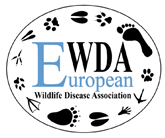 http://ewda.org/ RESEARCH GRANT APPLICATION FORM - 2023            Please complete the form in Times New Roman 12 – maximum five pages of A4 for the application, maximum two pages for the CV of the project leader (no photographs please), one page for references (maximum 10 references).  Please save as a pdf (maximum 8 pages, one document) and email to the EWDA secretary by September 15th, 2023: ewda.secretary@gmail.com Details of the grants can be found on the website: http://ewda.org/ewda-small-grants/ 18. CV – maximum two additional pages, no photographs please.19. References – optional.  Maximum one additional page, 10 references1. Project title: Grant application dateProject start and end dates2. Project leader detailsName2. Project leader detailsAddress 2. Project leader detailsTelephone2. Project leader detailsE-mailDate joined EWDA3. Collaborators including their affiliations:4. Summary of the project – maximum 100 words5. Location of proposed work:6. Mechanism for administration of funding:PROJECT DETAILSPROJECT DETAILSPROJECT DETAILS7. Background of the project:8. Aims:9. Objectives:  10. Methods: Please include, where appropriate, sample size and justification whether this is sufficient to meet the project aims, and detail of the practical aspects of the work.11.  How will the aims advance the mission of the WDA and fulfil the specific grant criteria? 12. Expected outcomes:13. Project timeline:BUDGET DETAILS – all figures should be given in Euros  BUDGET DETAILS – all figures should be given in Euros  BUDGET DETAILS – all figures should be given in Euros  14. Detailed budget:If the total budget is greater than the grant provides, then evidence that the rest of the budget has been secured from other funding sources must be supplied.15. Resources and previous accomplishments that demonstrate capacity to complete the project:16. Ethical and legal considerations: If the project involves sampling or manipulation of live animals, then details of ethical approval must be provided. 17.  How does the project address the need for sustainable use of resources in research: